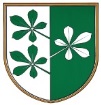 OBČINA KIDRIČEVOKomisija za mandatna vprašanja, volitve in imenovanjaKopališka ul. 142325 KidričevoNa podlagi 20. člena Statuta Občine Kidričevo (Uradno glasilo slovenskih občin, št. 62/16 in 16/18) komisija za mandatna vprašanja, volitve in imenovanja predlaga občinskemu svetu Občine Kidričevo, da sprejmeS  K  L  E  Po imenovanju odbora za družbene dejavnostiKomisija za mandatna vprašanja, volitve in imenovanja, predlaga občinskemu svetu Občine Kidričevo, se v odbor za družbene dejavnosti se imenujejo:1. Bogdan Potočnik, Sp. Jablane 5, predsednik2. Iva Cizerl Ferčec, Njiverce, Cesta na Hajdino 22/a, članica3. Sara Rihtar, Zg. Jablane 16, članica4. Branko Valentan, Apače 206, član5. Peter Krajnc, Cirkovce 2/e, članO b r a z l o ž i t e vKomisija za mandatna vprašanja, volitve in imenovanja (v nadaljevanju: komisija) je na svoji 1. redni seji, ki je bila dne, 10.1.2023 obravnavala predloge za imenovanje odbora za družbene dejavnosti. V odbor za družbene dejavnosti so bili predlagani:Iva Cizerl Ferčec, Njiverce, Cesta na Hajdino 22/a, predlagatelj SDSSara Rihtar, Zg. Jablane 16, predlagatelj SDSPeter Krajnc, Cirkovce 2/e, predlagatelj SDSBogdan Potočnik, Sp. Jablane 5, predlagatelj NSi, za predsednika odboraJani Jančec, Kidričevo, Ul. Borisa Kraigherja 14.Na sami seji komisije je bil podan predlog, da se v odbor za družbene dejavnosti imenuje gospod Branko Valentan, Apače 206, svetnik občine Kidričevo s strani stranke SD, namesto predlaganega Janija Jančeca. Gospod Branko Valentan je s predlogom za njegovo imenovanje v odbor za družben dejavnosti soglašal. V skladu s 54. členom Poslovnika o delu občinskega sveta ima odbor za družbene dejavnosti pet članov. Občinski svet s sklepom določi predsednika odbora in najmanj polovico članov izmed članov občinskega sveta. Komisija tako predlaga, da se v odbor za družbene dejavnosti imenujejo:1. Bogdan Potočnik, Sp. Jablane 5, predsednik2. Iva Cizerl Ferčec, Njiverce, Cesta na Hajdino 22/a, članica3. Sara Rihtar, Zg. Jablane 16, članica4. Branko Valentan, Apače 206, član5. Peter Krajnc, Cirkovce 2/e, članKomisija predlaga občinskemu svetu, da sprejme predlagani sklepa. Štev. 011-2/2023-1Dne  11.1.2023								Danilo Lendero;								predsednik								komisije za mandatna vprašanja,								volitve in imenovanja